Due Monday January 11th7-1 Homework: Multiplication Properties of ExponentsDetermine whether each expression is a monomial. Write yes or no. Explain your reasoning.1. 2. Simplify each expression.	3. (2a)(4)				4. (4h)(–2)	5. (–15x) 				6.  			7. 								8. GEOMETRY Express the area of each figure as a monomial.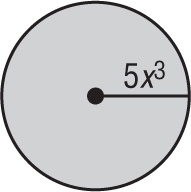 9. 										10. 					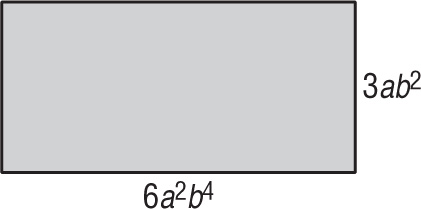 Write in Scientific Notation	11. 5,100,000 				12. 80,300,000,000 			13. 14,250,000	14. 68,070,000,000,000 			15. 14,000 				16. 901,050,000,000